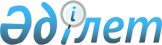 Солтүстік Қазақстан облысы Тайынша ауданы Киров ауылдық округінің 2024–2026 жылдарға арналған бюджетін бекіту туралыСолтүстік Қазақстан облысы Тайынша ауданы мәслихатының 2023 жылғы 29 желтоқсандағы № 116/9 шешімі
      Ескерту. 01.01.2024 бастап қолданысқа еңгізіледі - осы шешімнің 5-тармағымен.
      Қазақстан Республикасының Бюджет Кодексінің 9-1, 75-баптарына, "Қазақстан Республикасындағы жергілікті мемлекеттік басқару және өзін-өзі басқару туралы" Қазақстан Республикасы Заңының 6-бабына сәйкес Солтүстік Қазақстан облысы Тайынша ауданының мәслихаты ШЕШІМ ҚАБЫЛДАДЫ:
      1. Солтүстік Қазақстан облысы Тайынша ауданы Киров ауылдық округінің 2024 - 2026 жылдарға арналған бюджеті тиісінше осы шешімге 1, 2 және 3-қосымшаларына сәйкес, оның ішінде 2024 жылға мынадай көлемдерде бекітілсін:
      1) кірістер - 43972 мың теңге:
      салықтық түсімдер - 6100 мың теңге;
      салықтық емес түсімдер - 0 мың теңге;
      негізгі капиталды сатудан түсетін түсімдер - 0 мың теңге;
      трансферттер түсімі –37872 мың теңге;
      2) шығындар - 43972 мың теңге;
      3) таза бюджеттік кредиттеу - 0 мың теңге:
      бюджеттік кредиттер - 0 мың теңге;
      бюджеттік кредиттерді өтеу - 0 мың теңге;
      4) қаржы активтерімен операциялар бойынша сальдо - 0 мың теңге:
      қаржы активтерін сатыпалу - 0 мың теңге;
      мемлекеттің қаржы активтерін сатудан түсетін түсімдер - 0 мың теңге;
      5) бюджет тапшылығы (профициті) - 0 мың теңге;
      6) бюджет тапшылығын қаржыландыру (профицитін пайдалану) - 0 мың теңге:
      қарыздар түсімі - 0 мың теңге;
      қарыздарды өтеу - 0 мың теңге;
      бюджет қаражатының пайдаланылатын қалдықтары - 0 мың теңге.
      2. Киров ауылдық округінің кірістері Қазақстан Республикасының Бюджет кодексіне сәйкес, мынадай салықтық түсімдер есебінен қалыптасатыны белгіленсін:
      1) ауылдық округ аумағында мемлекеттік кірістер органында тіркеу есебіне қою кезінде мәлімделгені орналасқан жеке тұлғалардың дербес салық салуға жататын кірістері бойынша жеке табыс салығы:
      орналасқан жері-жеке кәсіпкер, жеке нотариус, жеке сот орындаушысы, адвокат, кәсіби медиатор үшін;
      қалған жеке тұлғалар үшін – тұрғылықты жері орналасқан жеке тұлғалар дербес салық салуға жататын кірістер бойынша жеке табыс салығы;
      2) ауылдардың аумағындағы жер учаскелері бойынша жеке және заңды тұлғалардан алынатын, елдi мекендер жерлерiне салынатын жер салығы;
      3) ауылдар аумағындағы жер учаскелері бойынша жеке және заңды тұлғалардан елді мекендердің жерлеріне салынатын жер салығы;
      4) бірыңғай жер салығы;
      5) көлік құралдары салығы:
      тұрғылықты жері ауылдардың аумағындағы жеке тұлғалардан;
      өздерінің құрылтай құжаттарында көрсетілетін тұрған жері ауылдардың аумағында орналасқан заңды тұлғалардан;
      6) жер учаскелерін пайдаланғаны үшін төлемақы.
      3. 2024 жылға арналған Киров ауылдық округінің бюджетіне аудандық бюджеттен берілетін бюджеттік субвенция 37800 мың теңге сомасында белгіленсін.
      4. 2024 жылға арналған Киров ауылдық округінің бюджетінде республикалық бюджеттен 72 мың теңге сомасында нысаналы ағымдағы трансферттер түсімі ескерілсін.
      5. Осы шешім 2024 жылғы 1 қаңтардан бастап қолданысқа енгізіледі. Солтүстік Қазақстан облысы Тайынша ауданы Киров ауылдық округінің 2024 жылға арналған бюджеті Солтүстік Қазақстан облысы Тайынша ауданы Киров ауылдық округінің 2025 жылға арналған бюджеті Солтүстік Қазақстан облысы Тайынша ауданы Киров ауылдық округінің 2026 жылға арналған бюджеті
					© 2012. Қазақстан Республикасы Әділет министрлігінің «Қазақстан Республикасының Заңнама және құқықтық ақпарат институты» ШЖҚ РМК
				
      Солтүстік Қазақстан облысы Тайынша ауданымәслихатының төрағасы 

С. Бекшенов
Солтүстік Қазақстан облысыТайынша ауданы мәслихатының2023 жылғы 29 желтоқсандағы№ 116/9 шешіміне1- қосымша
Санаты
Санаты
Санаты
Атауы
Сомасы,
мың теңге
Сыныбы
Сыныбы
Атауы
Сомасы,
мың теңге
Кіші сыныбы
Атауы
Сомасы,
мың теңге
1)Кірістер
43972
1
Салықтық түсімдер
6100
01
Табыс салығы
261
2
Жеке табыс салығы
261
04
Меншiкке салынатын салықтар
5820
1
Мүлiкке салынатын салықтар
148
3
Жер салығы
267
4
Көлiк құралдарына салынатын салық
3853
5
Бірыңғай жер салығы
1552
05
Ішкі салықтар тауарларға, жұмыстарға және қызметтерге
19
3
Табиғи және басқа ресурстарды пайдаланған үшін түсетін түсімдер
19
4
Трансферттердің түсімдері
37872
 02
Мемлекеттiк басқарудың жоғары тұрған органдарынан түсетiн трансферттер
37872
 3
Аудандардың (облыстық маңызы бар қаланың) бюджетінен трансферттер
37872
Функционалдық топ
Функционалдық топ
Функционалдық топ
Атауы
Сомасы, мың теңге
Бюджеттік бағдарламалардың әкімшісі
Бюджеттік бағдарламалардың әкімшісі
Атауы
Сомасы, мың теңге
Бағдарлама
Атауы
Сомасы, мың теңге
2)Шығындар
43972
01
Жалпы сипаттағы мемлекеттік қызметтер
22712
124
Аудандықмаңызы бар қала, ауыл, кент, ауылдық округ әкімінің аппараты
22712
001
Аудандық маңызы бар қала, ауыл, кент, ауылдық округ әкімінің қызметін қамтамасыз ету жөніндегі қызметтер
22712
07
Тұрғын үй-коммуналдық шаруашылық
5500
124
Аудандық маңызы бар қала, ауыл, кент, ауылдық округ әкімінің аппараты
5500
008
Елді мекендердегі көшелерді жарықтандыру
4000
011
Елді мекендерді абаттандыру мен көгалдандыру
1500
08
Мәдениет, спорт, туризм және ақпараттық кеңістiк
15360
124
Аудандық маңызы бар қала, ауыл, кент, ауылдық округ әкімінің аппараты
15360
006
Жергілікті деңгейде мәдени-демалыс жұмысын қолдау
15360
12
Көлiк және коммуникация
400
124
Аудандық маңызы бар қала, ауыл, кент, ауылдық округ әкімінің аппараты
400
013
Аудандық маңызы бар қалаларда, ауылдарда, кенттерде, ауылдық округтерде автомобиль жолдарының жұмыс істеуін қамтамасыз ету
400
3) Таза бюджеттік кредиттеу
0
Бюджеттік кредиттер
0
Санаты
Санаты
Санаты
Атауы
Сомасы, мың теңге
Сыныбы
Сыныбы
Атауы
Сомасы, мың теңге
Кіші сыныбы
Атауы
Сомасы, мың теңге
5
Бюджеттік кредиттерді өтеу
0
Функционалдық топ
Функционалдық топ
Функционалдық топ
Атауы
Сомасы,
мың теңге
Бюджеттік бағдарламалардың әкімшісі
Бюджеттік бағдарламалардың әкімшісі
Атауы
Сомасы,
мың теңге
Бағдарлама
Атауы
Сомасы,
мың теңге
4)Қаржы активтерімен операциялар бойынша сальдо
0
Санаты 
Санаты 
Санаты 
Атауы
Сомасы,
мың теңге
Сыныбы
Сыныбы
Атауы
Сомасы,
мың теңге
Кіші сыныбы
Атауы
Сомасы,
мың теңге
6
Мемлекеттің қаржы активтерін сатудан түсетін түсімдер
0
5) Бюджет тапшылығы (профициті)
0
6) Бюджет тапшылығын қаржыландыру(профицитін пайдалану)
0
7
Қарыздар түсімдері
0
Функционалдық топ
Функционалдық топ
Функционалдық топ
Атауы 
Сомасы, мың теңге
Бюджеттік бағдарламалардың әкімшісі
Бюджеттік бағдарламалардың әкімшісі
Атауы 
Сомасы, мың теңге
Бағдарлама
Атауы 
Сомасы, мың теңге
14
Борышқа қызмет көрсету
0
16
Қарыздарды өтеу
0
Санаты
Санаты
Санаты
Атауы
Сомасы, мың теңге
Сыныбы
Сыныбы
Атауы
Сомасы, мың теңге
Кіші сыныбы
Атауы
Сомасы, мың теңге
8
Бюджет қаражатының пайдаланылатын қалдықтары
0
01
Бюджет қаражаты қалдықтары
0
1
Бюджет қаражатының бос қалдықтары
0Солтүстік Қазақстан облысыТайынша ауданы мәслихатының2023 жылғы 29 желтоқсандағы№ 116/9 шешіміне2-қосымша
Санаты
Санаты
Санаты
Атауы
Сомасы,
мың теңге
Сыныбы
Сыныбы
Атауы
Сомасы,
мың теңге
Кіші сыныбы
Атауы
Сомасы,
мың теңге
1)Кірістер
45800
1
Салықтық түсімдер
6500
01
Табыс салығы
282
2
Жеке табыс салығы
282
04
Меншiкке салынатын салықтар
6197
1
Мүлiкке салынатын салықтар
157
3
Жер салығы
285
4
Көлiк құралдарына салынатын салық
4103
5
Бірыңғай жер салығы
1652
05
Ішкі салықтар тауарларға, жұмыстарға және қызметтерге
21
3
Табиғи және басқа ресурстарды пайдаланған үшін түсетін түсімдер
21
4
Трансферттердің түсімдері
39300
 02
Мемлекеттiк басқарудың жоғары тұрған органдарынан түсетiн трансферттер
39300
 3
Аудандардың (облыстық маңызы бар қаланың) бюджетінен трансферттер
39300
Функционалдық топ
Функционалдық топ
Функционалдық топ
Атауы
Сомасы, мың теңге
Бюджеттік бағдарламалардың әкімшісі
Бюджеттік бағдарламалардың әкімшісі
Атауы
Сомасы, мың теңге
Бағдарлама
Атауы
Сомасы, мың теңге
2)Шығындар
45800
01
Жалпы сипаттағы мемлекеттік қызметтер
23500
124
Аудандықмаңызы бар қала, ауыл, кент, ауылдық округ әкімінің аппараты
23500
001
Аудандық маңызы бар қала, ауыл, кент, ауылдық округ әкімінің қызметін қамтамасыз ету жөніндегі қызметтер
23500
07
Тұрғын үй-коммуналдық шаруашылық
5800
124
Аудандық маңызы бар қала, ауыл, кент, ауылдық округ әкімінің аппараты
5800
008
Елді мекендердегі көшелерді жарықтандыру
4200
011
Елді мекендерді абаттандыру мен көгалдандыру
1600
08
Мәдениет, спорт, туризм және ақпараттық кеңістiк
16000
124
Аудандық маңызы бар қала, ауыл, кент, ауылдық округ әкімінің аппараты
16000
006
Жергілікті деңгейде мәдени-демалыс жұмысын қолдау
16000
12
Көлiк және коммуникация
500
124
Аудандық маңызы бар қала, ауыл, кент, ауылдық округ әкімінің аппараты
500
013
Аудандық маңызы бар қалаларда, ауылдарда, кенттерде, ауылдық округтерде автомобиль жолдарының жұмыс істеуін қамтамасыз ету
500
3) Таза бюджеттік кредиттеу
0
Бюджеттік кредиттер
0
Санаты
Санаты
Санаты
Атауы
Сомасы, мың теңге
Сыныбы
Сыныбы
Атауы
Сомасы, мың теңге
Кіші сыныбы
Атауы
Сомасы, мың теңге
5
Бюджеттік кредиттерді өтеу
0
Функционалдық топ
Функционалдық топ
Функционалдық топ
Атауы
Сомасы,
мың теңге
Бюджеттік бағдарламалардың әкімшісі
Бюджеттік бағдарламалардың әкімшісі
Атауы
Сомасы,
мың теңге
Бағдарлама
Атауы
Сомасы,
мың теңге
4)Қаржы активтерімен операциялар бойынша сальдо
0
Санаты 
Санаты 
Санаты 
Атауы
Сомасы,
мың теңге
Сыныбы
Сыныбы
Атауы
Сомасы,
мың теңге
Кіші сыныбы
Атауы
Сомасы,
мың теңге
6
Мемлекеттің қаржы активтерін сатудан түсетін түсімдер
0
5) Бюджет тапшылығы (профициті)
0
6) Бюджет тапшылығын қаржыландыру(профицитін пайдалану)
0
7
Қарыздар түсімдері
0
Функционалдық топ
Функционалдық топ
Функционалдық топ
Атауы 
Сомасы, мың теңге
Бюджеттік бағдарламалардың әкімшісі
Бюджеттік бағдарламалардың әкімшісі
Атауы 
Сомасы, мың теңге
Бағдарлама
Атауы 
Сомасы, мың теңге
14
Борышқа қызмет көрсету
0
16
Қарыздарды өтеу
0
Санаты
Санаты
Санаты
Атауы
Сомасы, мың теңге
Сыныбы
Сыныбы
Атауы
Сомасы, мың теңге
Кіші сыныбы
Атауы
Сомасы, мың теңге
8
Бюджет қаражатының пайдаланылатын қалдықтары
0
01
Бюджет қаражаты қалдықтары
0
1
Бюджет қаражатының бос қалдықтары
0Солтүстік Қазақстан облысыТайынша ауданы мәслихатының2023 жылғы 29 желтоқсандағы№ 116/9 шешіміне3-қосымша
Санаты
Санаты
Санаты
Атауы
Сомасы,
мың теңге
Сыныбы
Сыныбы
Атауы
Сомасы,
мың теңге
Кіші сыныбы
Атауы
Сомасы,
мың теңге
1)Кірістер
46850
1
Салықтық түсімдер
6800
01
Табыс салығы
271
2
Жеке табыс салығы
271
04
Меншiкке салынатын салықтар
6507
1
Мүлiкке салынатын салықтар
165
3
Жер салығы
299
4
Көлiк құралдарына салынатын салық
4308
5
Бірыңғай жер салығы
1735
05
Ішкі салықтар тауарларға, жұмыстарға және қызметтерге
22
3
Табиғи және басқа ресурстарды пайдаланған үшін түсетін түсімдер
22
4
Трансферттердің түсімдері
40050
 02
Мемлекеттiк басқарудың жоғары тұрған органдарынан түсетiн трансферттер
40050
 3
Аудандардың (облыстық маңызы бар қаланың) бюджетінен трансферттер
40050
Функционалдық топ
Функционалдық топ
Функционалдық топ
Атауы
Сомасы, мың теңге
Бюджеттік бағдарламалардың әкімшісі
Бюджеттік бағдарламалардың әкімшісі
Атауы
Сомасы, мың теңге
Бағдарлама
Атауы
Сомасы, мың теңге
2)Шығындар
46850
01
Жалпы сипаттағы мемлекеттік қызметтер
23600
124
Аудандықмаңызы бар қала, ауыл, кент, ауылдық округ әкімінің аппараты
23600
001
Аудандық маңызы бар қала, ауыл, кент, ауылдық округ әкімінің қызметін қамтамасыз ету жөніндегі қызметтер
23600
07
Тұрғын үй-коммуналдық шаруашылық
6100
124
Аудандық маңызы бар қала, ауыл, кент, ауылдық округ әкімінің аппараты
6100
008
Елді мекендердегі көшелерді жарықтандыру
4400
011
Елді мекендерді абаттандыру мен көгалдандыру
1700
08
Мәдениет, спорт, туризм және ақпараттық кеңістiк
16550
124
Аудандық маңызы бар қала, ауыл, кент, ауылдық округ әкімінің аппараты
16550
006
Жергілікті деңгейде мәдени-демалыс жұмысын қолдау
16550
12
Көлiк және коммуникация
600
124
Аудандық маңызы бар қала, ауыл, кент, ауылдық округ әкімінің аппараты
600
013
Аудандық маңызы бар қалаларда, ауылдарда, кенттерде, ауылдық округтерде автомобиль жолдарының жұмыс істеуін қамтамасыз ету
600
3) Таза бюджеттік кредиттеу
0
Бюджеттік кредиттер
0
Санаты
Санаты
Санаты
Атауы
Сомасы, мың теңге
Сыныбы
Сыныбы
Атауы
Сомасы, мың теңге
Кіші сыныбы
Атауы
Сомасы, мың теңге
5
Бюджеттік кредиттерді өтеу
0
Функционалдық топ
Функционалдық топ
Функционалдық топ
Атауы
Сомасы,
мың теңге
Бюджеттік бағдарламалардың әкімшісі
Бюджеттік бағдарламалардың әкімшісі
Атауы
Сомасы,
мың теңге
Бағдарлама
Атауы
Сомасы,
мың теңге
4)Қаржы активтерімен операциялар бойынша сальдо
0
Санаты 
Санаты 
Санаты 
Атауы
Сомасы,
мың теңге
Сыныбы
Сыныбы
Атауы
Сомасы,
мың теңге
Кіші сыныбы
Атауы
Сомасы,
мың теңге
6
Мемлекеттің қаржы активтерін сатудан түсетін түсімдер
0
5) Бюджет тапшылығы (профициті)
0
6) Бюджет тапшылығын қаржыландыру(профицитін пайдалану)
0
7
Қарыздар түсімдері
0
Функционалдық топ
Функционалдық топ
Функционалдық топ
Атауы 
Сомасы, мың теңге
Бюджеттік бағдарламалардың әкімшісі
Бюджеттік бағдарламалардың әкімшісі
Атауы 
Сомасы, мың теңге
Бағдарлама
Атауы 
Сомасы, мың теңге
14
Борышқа қызмет көрсету
0
16
Қарыздарды өтеу
0
Санаты
Санаты
Санаты
Атауы
Сомасы, мың теңге
Сыныбы
Сыныбы
Атауы
Сомасы, мың теңге
Кіші сыныбы
Атауы
Сомасы, мың теңге
8
Бюджет қаражатының пайдаланылатын қалдықтары
0
01
Бюджет қаражаты қалдықтары
0
1
Бюджет қаражатының бос қалдықтары
0